Министерство здравоохранения РФФедеральное государственное бюджетное образовательное учреждения высшего образованияНовосибирский государственный медицинский университет 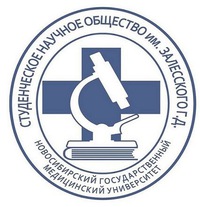 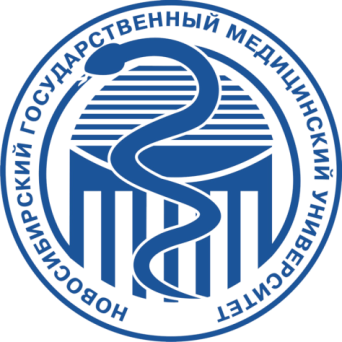 Глубокоуважаемые коллеги!!!Приглашаем студентов и молодых ученых принять участие в V Международной морфологической научно-практической конкурс-конференции студентов и молодых ученых«МОРФОЛОГИЧЕСКИЕ НАУКИ – ФУНДАМЕНТАЛЬНАЯ ОСНОВА МЕДИЦИНЫ», посвященной 80-летию заслуженного деятеля науки РФ, академика РАН, профессора В.А. Шкурупия,которая состоится 10 декабря 2020 года в Новосибирском государственном медицинском университетеНаучные направления конференцииАнатомия человекаПатологическая анатомияКлеточная биология, гистология, эмбриология и цитологияТопографическая анатомияСудебная медицинаХирургическая анатомияКлиническая патологияУсловия участия в конференцииПо итогам конференции будет выпущен печатный сборник работ.Материалы конференции будут опубликованы в РИНЦ (e-library). Тезисы и заявки на доклады принимаются до 27 ноября 2020 года в электронном виде на е-mail: elyasin@ngs.ru, Тезисы принимаются на русском и английском языках.Работы, присланные позже указанного срока и оформленные не по правилам, к участию в конференции не принимаются.Публикация тезисов платная: стоимость публикации 1 тезисов – 200 рублей.Возраст авторов, участвующих в конкурсе научных работ, не должен превышать 35 лет;Требования к оформлению тезисовОбъем до 2 стр., формат – А4; использовать редактор MS Word, только в формате doc. Размещение текста на листе:1 строка – название работы (ЗАГЛАВНЫЕ БУКВЫ). Выравнивание по центру, шрифт ,  Times new roman.2 строка  - пустая строка3 строка - И.О.(инициалы). Фамилия!!! Выравнивание по центру, шрифт Times new roman. 4 строка – кафедра, полное название ВУЗа, учреждения, город.  Выравнивание по центру, шрифт Times new roman.5 строка – научный (ые) руководитель (и) – степень, должность, И.О. Фамилия. Выравнивание по центру, шрифт Times new roman.Далее через один интервал следует текст статьи: размер шрифта Times new roman), межстрочный интервал одинарный, поля со всех сторон , выравнивание по ширине, абзацный отступ 1cм, книжная ориентация, автоматический перенос, стиль «обычный».Допускается минимум (не более 5) необходимых ссылок на литературные источники. В тексте ссылки обозначаются номером в квадратных скобках. Порядок ссылок в списке соответствует порядку цитирования их в тексте. Cписок ссылок отделяется от текста тезисов заголовком «литература» в отдельной строкеПример оформления тезисовНАЗВАНИЕпустая строкаИ.И. Иванов, П.П. ПетровКафедра патологической анатомии, Новосибирский государственный медицинский университетНаучный руководитель: д.м.н., проф. С.С. Сидоровпустая строкаАктуальность. Текст. Текст. Текст. Текст. Текст. Текст. Текст. Текст. Цель исследования. Текст. Текст. Текст. Текст. Текст. Текст. Текст. Материалы и методы. Текст. Текст. Текст. Текст. Текст. Текст. Результаты и их обсуждение. Текст. Текст. Текст. Текст. Текст.Выводы. Текст. Текст. Текст. Текст. Текст.Литература:1.2.3.4.5Оформление названия электронных файлов: Фамилия автора_Город.doc.Требования к оформлению заявки на участие.В заявке должна содержаться следующая информация: название доклада, авторы работы (Ф.И.О. полностью, факультет, курс), полное название учебного заведения, город, форма участия, научная секция, контактный телефон и E-mail докладчика, информация о проживании (самостоятельно или в гостинице).Образец заявкиЗаявка на участие в VМеждународной морфологической научно-практической конкурс-конференции студентов и молодых ученныхМорфология печени при воздействии субтоксических доз ацетата свинца.Студент 5 курса лечебного факультета Филин Н.С.Новосибирский государственный медицинский университет, (указать город, если его нет в названии учрежденияПубликация, публикация и выступление с устным докладом(оставить нужное), секция «анатомия человека».Контактный телефон №…, e-mail: …Названия электронных файлов должны быть оформлены следующим образом: Заявка_Фамилия автора_Город.doc Внимание! Заявка и тезисы направляются на электронную почту отдельными файлами! Реквизиты для оплаты оргвзносаПолучатель платежа: УФК по Новосибирской области (ФГБОУ ВО НГМУ Минздрава России л/с 20516X38310)ИНН 5406011186 КПП 540601001р/с 40501810700042000002Сибирское ГУ Банка России г. Новосибирск БИК 045004001 ОКТМО  50701000УИН 0Стоимость 200,00 (сто) рублей.Назначение платежа:00000000000000000130 Оплата за публикацию тезисов к научно-практической конференции, в т.ч. НДС 30,50 руб.N.B.! Обязательно указывайте Фамилию И.О. первого автора.После оплаты, скан (или фото) квитанции об оплате необходимо отправить в оргкомитет. Контактная информацияКонтактное лицо: доцент Елясин Павел Александрович.              Телефон: +7-913-38-38-776, email: elyasin@ngs.ru.Оргкомитет конференции